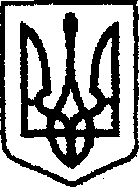 У К Р А Ї Н Ачернігівська обласна державна адміністраціяУПРАВЛІННЯ  КАПІТАЛЬНОГО БУДІВНИЦТВАН  А  К  А  ЗПро  створення приймальної комісіїУ зв’язку з виробничою необхідністю та для прийняття робіт з поточного середнього ремонту,  наказую:Створити комісію для прийняття робіт з поточного середнього ремонту автомобільної дороги комунальної власності по вул. Толстого, в м. Мена, Менського району,  Чернігівської області.Залучити до складу комісії відповідно до листа Менської міської ради від 09.08.2019 № 07-04/2965  (за згодою):Залучити до складу комісії:Затвердити склад  комісії згідно з додатком. Контроль за виконанням наказу залишаю за собою.Складкомісії для прийняття робіт з поточного середнього ремонту автомобільної дороги комунальної власності по  вул. Толстого, в м. Мена, Менського району,  Чернігівської області..Голова комісії:Члени комісії:від29.08.2019 р.              Чернігів№339Лихотинську Л.А.Начальника відділу архітектури, містобудування та житлово-комунального господарства Менської міської радиРозлача В.М.Головного інженера ПрАТ «ШРБУ№82»Дорохіна А. ВГоловного інженера проекту ПП "ЕТАЛОН-БУДПРОЕКТ"НачальникАндрій ТИШИНАДодаток наказ начальника Управління капітального будівництва обласної державної адміністрації від 29.08.2019№339Карпенко В.М.Провідний інженер сектору розгляду звернень громадян УКБ Чернігівської ОДАЛихотинська Л.А.Начальник відділу архітектури, містобудування та житлово-комунального господарства Менської міської радиНачальник відділу архітектури, містобудування та житлово-комунального господарства Менської міської радиРозлач В.М.Головний інженер ПрАТ «ШРБУ№82»Головний інженер ПрАТ «ШРБУ№82»Дорохін А. В.Дорохін А. В.Головний інженер проекту ПП "ЕТАЛОН-БУДПРОЕКТ"Шаропатий Р.В.Провідний інженер відділу технічного контролю автомобільних доріг УКБ Чернігівської ОДАПровідний інженер відділу технічного контролю автомобільних доріг УКБ Чернігівської ОДАЗавідувач сектору розвитку мережі автомобільних доріг     Інна СЕРГІЄНКО 